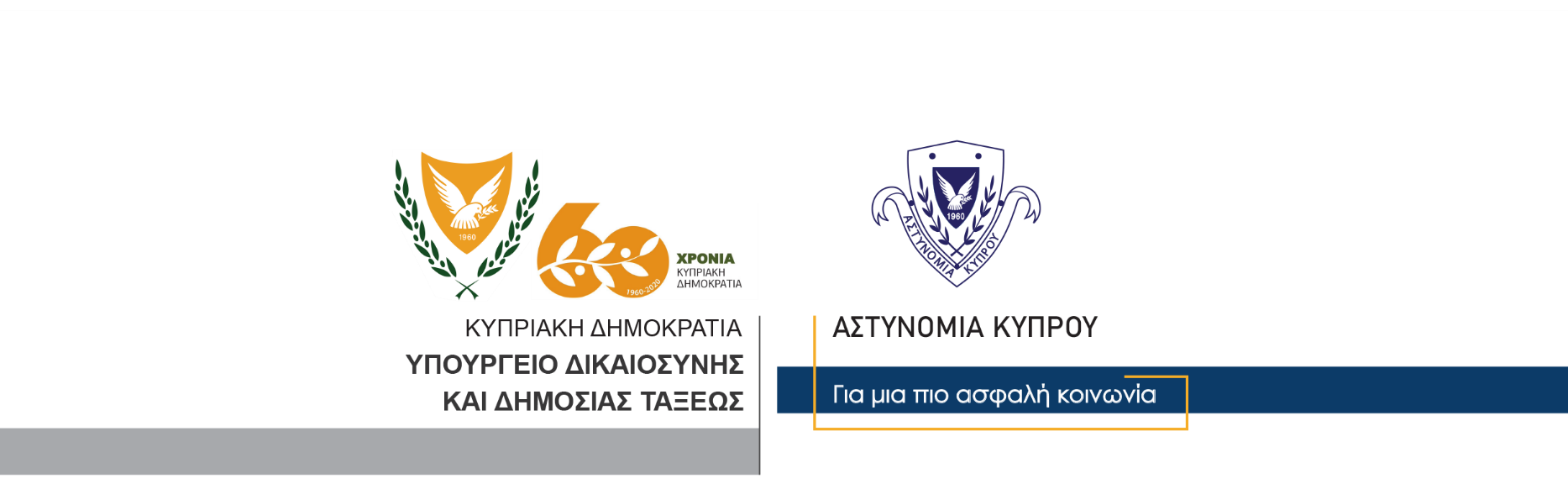 21 Νοεμβρίου, 2020Δελτίο Τύπου 1 - Τις συνθήκες σοβαρού τραυματισμού 20χρονου μοτοσικλετιστή σε τροχαίο ατύχημα διερευνά η ΑστυνομίαΤις συνθήκες κάτω από τις οποίες 20χρονος μοτοσικλετιστής τραυματίστηκε σοβαρά σε τροχαίο ατύχημα που συνέβη χθες, στην Λευκωσία, διερευνά η Αστυνομία.Το τροχαίο συνέβη λίγο μετά τις 6.00 το απόγευμα της Παρασκευής, στην λεωφόρο Σταυρού, στο Στρόβολο. Σε σημείο του δρόμου, κάτω από συνθήκες που διερευνώνται, η μοτοσικλέτα που οδηγούσε ο 20χρονος συγκρούστηκε με αυτοκίνητο που οδηγούσε 50χρονη, με αποτέλεσμα ο 20χρονος να τραυματιστεί σοβαρά.Στη σκηνή έσπευσαν μέλη της Αστυνομίας για εξετάσεις, ενώ ο 20χρονος μεταφέρθηκε με ασθενοφόρο στο Γενικό Νοσοκομείο Λευκωσίας, όπου νοσηλεύεται διασωληνωμένος, λόγω της σοβαρότητας της κατάστασης της υγείας του, στη Μονάδα Εντατικής Θεραπείας.Τα αίτια πρόκλησης του τροχαίου ατυχήματος διερευνά η Τροχαία Λευκωσίας.                                                    Κλάδος ΕπικοινωνίαςΥποδιεύθυνση Επικοινωνίας,Δημοσίων Σχέσεων & Κοινωνικής Ευθύνης